Lekcja          08.04.                          KLASA VII bTemat: Zmiany polityczne i gospodarcze a struktura zatrudnienia. Podręcznik str.  223-225 (zanim przeczytasz temat rozwiąż pierwszą część zadania 1 z karty pracy)Ćwiczenie 1,2 str.95;     3,4 str. 96Proszę o wykonanie poniższej karty pracy.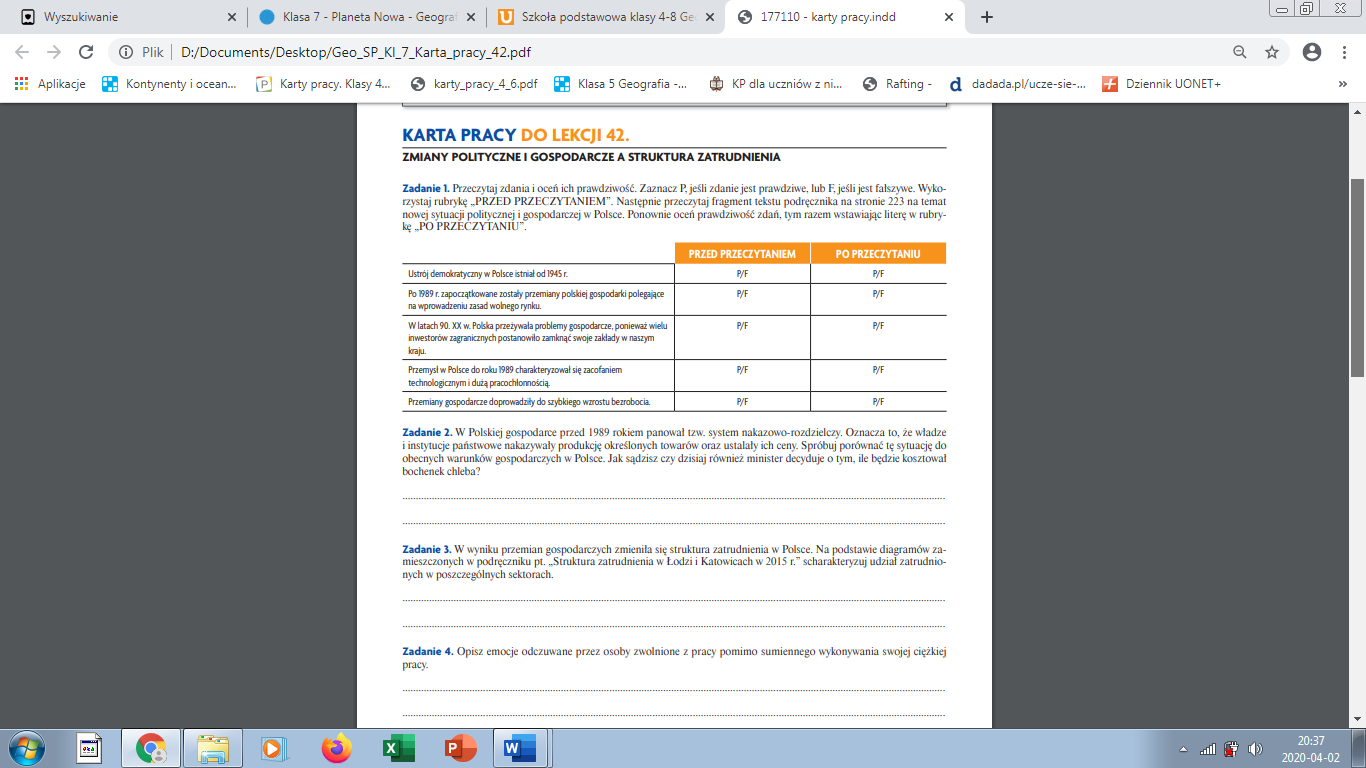 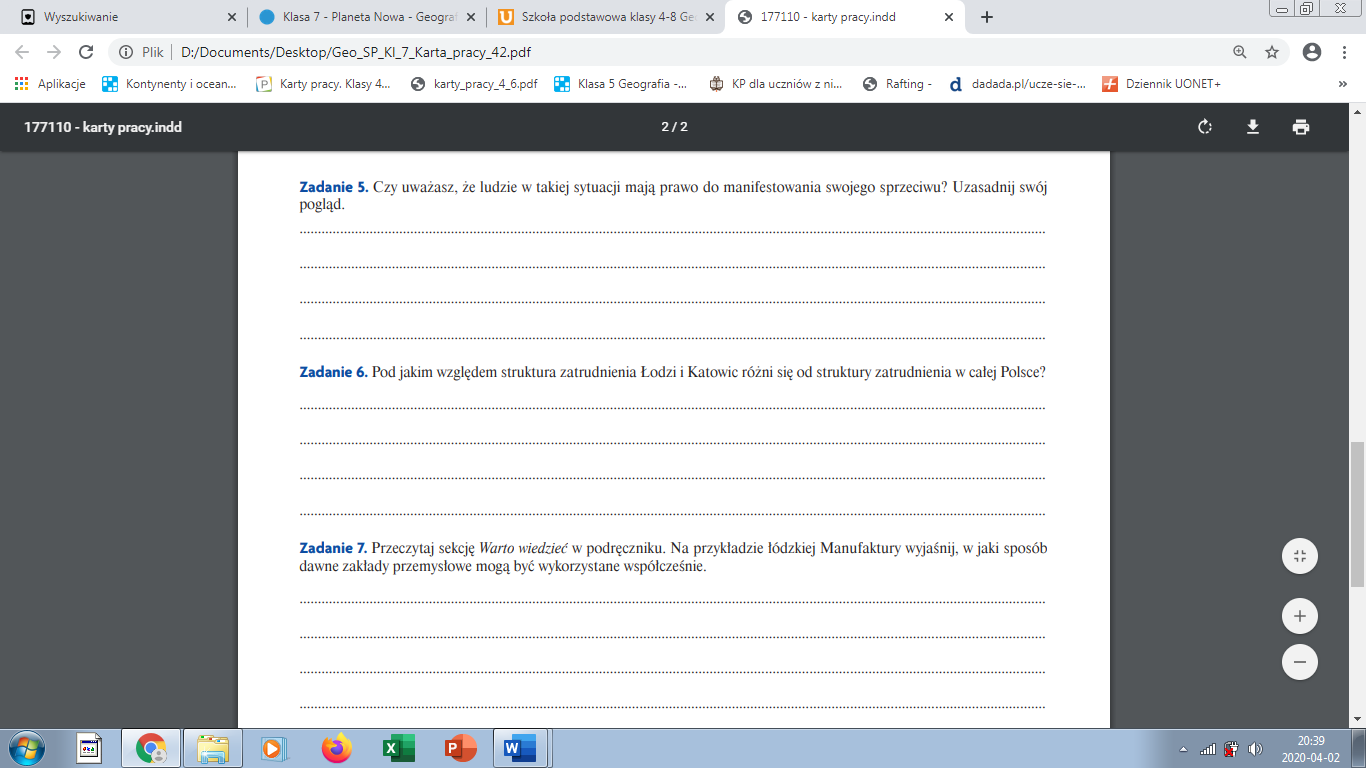 